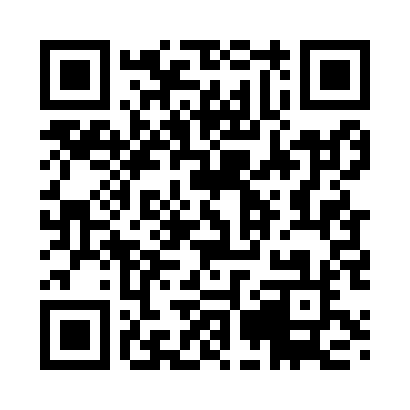 Prayer times for Quilmes, ArgentinaMon 1 Apr 2024 - Tue 30 Apr 2024High Latitude Method: NonePrayer Calculation Method: Muslim World LeagueAsar Calculation Method: ShafiPrayer times provided by https://www.salahtimes.comDateDayFajrSunriseDhuhrAsrMaghribIsha1Mon5:427:0612:574:166:478:062Tue5:437:0712:564:156:458:043Wed5:447:0812:564:146:448:034Thu5:457:0812:564:136:438:025Fri5:457:0912:564:126:418:006Sat5:467:1012:554:116:407:597Sun5:477:1112:554:106:397:588Mon5:487:1112:554:096:377:569Tue5:487:1212:544:086:367:5510Wed5:497:1312:544:076:357:5411Thu5:507:1412:544:066:337:5212Fri5:517:1512:544:056:327:5113Sat5:517:1512:534:046:317:5014Sun5:527:1612:534:036:307:4915Mon5:537:1712:534:026:287:4816Tue5:537:1812:534:016:277:4617Wed5:547:1812:524:006:267:4518Thu5:557:1912:523:596:257:4419Fri5:567:2012:523:586:237:4320Sat5:567:2112:523:586:227:4221Sun5:577:2212:523:576:217:4122Mon5:587:2212:513:566:207:4023Tue5:587:2312:513:556:197:3924Wed5:597:2412:513:546:187:3825Thu6:007:2512:513:536:177:3726Fri6:007:2612:513:526:157:3627Sat6:017:2612:513:516:147:3528Sun6:027:2712:503:506:137:3429Mon6:027:2812:503:506:127:3330Tue6:037:2912:503:496:117:32